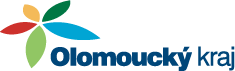 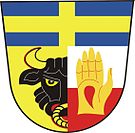 Na pořízení nového sekacího traktoru včetně příslušenství pro FC Beňov, z.s. přispěl Olomoucký kraj částkou Kč 55.000,-Prostředky byly poskytnuty z dotačního programu:PROGRAM NA PODPORU INVESTIČNÍCH AKCÍ V OBLASTI SPORTU V ROCE 2019Dalšími sponzory při financování nákupu byli tito partneři:Jaroslav Jarmar, stavební činnostObecní úřad Beňov, Kč 79.900,-PZ Trading, s.r.o.Salix Morava, a.s.Štěpán Habčák, zemní práce									Děkujeme!